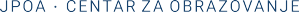 P R I J A V A U REGISTAR PRAVNIH LICA ZA BESPLATNU PRAVNU POMOĆI PODACI O PRAVNOM LICUNaziv: ___________________________________________________________Sedište :_________________________________________________________PIB : ____________________________________________________________Matični broj :_____________________________________________________Odgovorno lice :___________________________________________________Telefon :_________________________________________________________E-mail :__________________________________________________________ II PODACI O DELATNOSTI /zaokružiti ponuđeni odgovor/Prevoz:          a) nacionalni	      	   b) međunarodni     c) prevoz putnika            d) prevoz tereta	- Broj vozila /ukupno/ :________________________________________________Broj vozila sa:  a) analognim tah.           b) digitalnim tahografom	- Broj vozača : _______________________________________________________	- Broj prekršajnih postupaka u toku 2021.god./okvirno/ : ______________________	- Evidenciju radnog vremena člana posade: /zaokružiti ponuđeni odgovor/vodimo u vlastitom aranžmanukoristimo uslugu trećeg licane vodimo evidenciju radnog vremenaIII IZNOS NAKNADE za besplatnu pravnu pomoć: /zaokružiti ponuđeni način isplate/mesečno plaćanje ........................................... 1.000,00 dinara + PDVkvartalno plaćanje ........................................... 3.000,00 dinara + PDVavansno plaćanje /za kalendarsku godinu/ ...  10.000,00dinara + PDVIV SAGLASNOST ZA PRIJAVU Potpisivanjem ove Prijave pravno lice potvrđuje da su svi podaci navedeni na pristupnici tačni i daje saglasnost da se navedeni podaci mogu koristiti isključivo i u svrhu ostvarivanja besplatne pravne pomoći registracijom kod RICO TRAINING CENTRE DOO BEOGRAD.Datum: ______________                                       M.P.      Potpis: _____________________